                                                                             Проект рішення оприлюднено: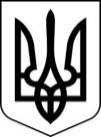 СУМСЬКА МІСЬКА РАДАVII СКЛИКАННЯ    СЕСІЯРІШЕННЯвід          грудня  2017 року  №     -МР                 м. СумиПро затвердження технічної документації з нормативної грошової оцінки земельних ділянок  для  ведення товарного сільськогосподарського виробництва на території Піщанської сільської ради Ковпаківського   району  м. Суми   Сумської   області,  які   належать гр. Андріяшевій Галині Іванівні 	Відповідно до статті 43 Закону України „Про місцеве самоврядування в Україні”, статей 10, 201 Земельного кодексу України, статті 23 Закону України „Про оцінку земель”, розглянувши технічну документацію з нормативної грошової оцінки земельних ділянок для ведення товарного сільськогосподарського виробництва на території Піщанської сільської ради Ковпаківського району м. Суми  Сумської області, які належать                    гр. Андріяшевій Галині Іванівні розроблену Державне підприємство "Сумський науково-дослідний та проектний інститут землеустрою", Сумська міська радаВИРІШИЛА:1. Затвердити технічну документацію з нормативної грошової оцінки земельних ділянок для ведення товарного сільськогосподарського виробництва на території  Піщанської сільської ради   Ковпаківського району м. Суми Сумської області, які належать  гр. Андріяшевій Галині Іванівні, на території Піщанської сільської ради  Ковпаківського району м. Суми  Сумської області, кадастрові номери 5910191500:01:008:0022; 5910191500:01:009:0049.2. Затвердити розрахунок нормативної грошової оцінки земельних ділянок станом на 04.10.2017року загальною площею 3.4339 га. з цільовим призначенням для ведення товарного сільськогосподарського виробництва на території Піщанської сільської ради Ковпаківського району м. Суми  Сумської області, в сумі 111724.86 грн. (сто одинадцять тисяч сімсот двадцять чотири  грн. 86 коп.) в тому числі нормативна грошова оцінка земельної ділянки площею 2.8792 га. ріллі (кадастровий номер 5910191500:01:008:0022) становить 104220.99 грн. (сто чотири тисячі двісті двадцять грн. 99 коп.); нормативна грошова оцінка земельної ділянки сіножатей площею 0,5547 га (кадастровий номер 5910191500:01:009:0049) становить 7503.87 грн. (сім тисяч п'ятсот три грн. 87 коп.).Показники для розрахунків грошової оцінки земельних ділянок прийняті у цінах станом на 04.10.2017 рік  і в майбутньому оцінка земельних ділянок підлягає індексації, відповідно до ст. 289.2 Податкового кодексу України. Сумський міський голова                                                                  О.М. Лисенко  Виконавець: М.В.Саченко Ініціатор розгляду питання: депутат Сумської міської ради Саченко М.В.Проект рішення підготовлено депутатом СМР Саченко М.В.Доповідач: Саченко М.В.